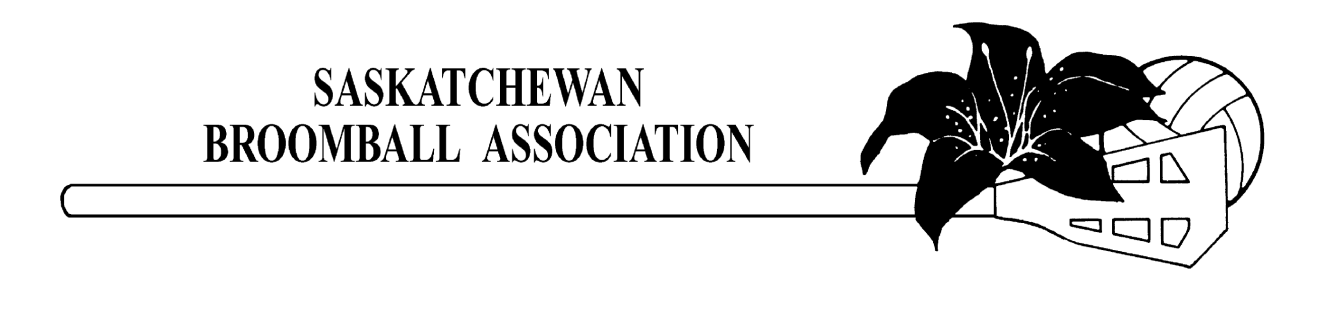 ANNUAL GENERAL MEETING AGENDA
Saturday, September 18th, 2021
1:00 pm – Virtual Meeting (Zoom)Meeting Facilitator:  Chad Schneider & Stacey SilzerMeeting Secretary:  Marlie ChovinCOMMENCEMENTCall to order at 1:06 pmRole CallSee committee attendance records attachedMinutes of previous meetingMotion:  Laurel Glas/Joel Kalaman – To approve the minutes of the previous meeting.   Motion Carried.Agenda with additions/changes:Motion:  Ashley Kosowan/Carly Schatz – To approve the agenda for the current meeting.   Motion Carried.2.	CATEGORY REPORTS/INFORMATION:Return to Play Broomball Guidelines: Masks/Vaccines - As of the new SHA order on Sept 17th, 2021. Mask as now mandatory, leagues need to follow Saskatchewan Health Authority and Sask Sport Guidelines as they are provided. Mask are mandatory indoors all over SaskatchewanAnyone over the age of 18 must wear a mask at all times including on the ice. This goes for players, coaches, managers, fans and officials. Anyone 17 and under do not have to wear there masks on the ice, but they need to wear them until they are ready to go onto the ice. Officials regardless of the age need to wear mask at all times. Now Leagues can vote on and bring in a policy that mask don’t need to be worn while playing by proof of vaccination or a negative covid-19 test prior to playing. Officials, managers and Coaches will still need to wear them regardless, but Arenas need to follow the rules set out by the arena and community. Officials may get an exception if they follow the policies in place if a vaccine or negative covid test policy is in place.  As more things become available or things change, check your email or check the SBA website.Senior – New teams/loss of teams? Men’s League Regina? Hard to determine at this point until we see how the season progresses. Conference call – Annually in the fall but cancelled this year due to the teams for Nationals already being confirmed.  Men’s league in Regina are planning on starting November 25th, 2021Tournaments – Odessa – November 21/22, 2020 - ConfirmedBruno – January 16/17, 2021 - ConfirmedGoldbroom – Feb 4-6, 2022 - its up in the air, as the usually host arena needed to fill it with hockey to get some money back last due to the shut down last year with covid-19. GoldBroom committee will send out an email and see in interest in the tournament this year. They might have to move it to either the weekend before or the weekend after at a different location if there is enough interest. Provincials - March 4-6, 2022 (Bruno) – The ice is booked and a block of hotel rooms have been set aside Nationals2022 (Saskatoon, SK) - April 6-9, 2022Team bonds - Bruno Axemen, Odessa Renegades, Bruno Bombshells, Saskatoon Flyers, Saskatoon Kings, WolfpackEverything is booked; ice, hotel. Teams that are to attend have been notified. Rogers asked it they can relook into having a masters division for Nationals. Chad will look into this.CBF Hall of Fame NightMonday prior to Nationals in SaskatoonRecipients are: Don Black – BuilderMichelle Lechner – BuilderGrant Stahl – AthleteShona Lingelbach – AthleteAnnette Gaetz – Award of MeritRay Bender – Award of MeritTony Kalaman – Award of MeritDave Suer – Award of MeritCameron Weiman – Award of MeritStacey will contact the winners again and remind them about the event coming up in the spring in Saskatoon.  Minor – New teams/loss of teams? Hope to have all our minor teams back, in some shape or form. Have not heard at this point if there is a loss or gain of teams.  Tournaments - Big River - December 3-5th, 2021Aberdeen/Vonda - December 10-12, 2021Bruno - December 17-19, 2021Odessa - January 7-9, 2022Bruno - January 14-16, 2022Debden - January 28-30, 2022Provincial – Plan to move forward unless directed by Saskatchewan Health Authority/Gov’tU14 - February 11-13, 2022 (Debden)U20 - February 18-20, 2022 (Bruno)U16 - February 25-27, 2022 (Odessa) NationalsNationals will take place in Cornwall Ontario, April 13-16, 2022 following Senior Nationals in Saskatoon.  Conference call in November to determine number of teams attending Nationals.  Teams who qualified for the 2020 Nationals, will have to win Provincials again to advance.  There are too many concerns with over age players.  This is the direction the CBF provided to the provinces.  Bonds were not cashed so cheques will be destroyed for all U20 teams.  Minor Positions on the board
- Looking for a male & female rep that is in the minor categoryMixed – New teams/loss of teams? Not sure until we see how the season starts up Mixed Category Meeting – combined with Senior Category (January 9th at 10:30 am.  This will be back to an in person meeting in both Regina and Saskatoon via Video Conference.  Provincials – March 11-13, 2022 (Odessa/Qu’Appelle, SK)March 18-20, 2022 (Aboriginal Provincials - if a community requests)NationalsApril 6-9, 2022 in SaskatoonKings, Wolfpack bond already being held.Technical Criminal Record Checks & RISAll need RIS (Respect in Sport) Criminal Record checks are needed for the entire season not just provincials. They must be in before you step on the ice as the year starts. A Criminal record check is mandatory if you have and one under the age of 18 on the team. Safe Sport Training This is a new training, all players must complete for Nationals and encouraged for all playersThis is mandatory for volunteers, players, coaches, etc.  Anyone involved in the event.Sport Canada would like to even go as far as anyone taking part in Broomball in general.BTC Course (plus MED) & EvaluationsNo plans to host this, this yearIf there is interest contact the office as soon as possible.  Must have 8 people to run a clinic.Virtual Training BF2 onlyOfficials Training - in person (Larry Only) - Dates?Regina’s date has been confirmed and will take place Oct 16th, 2021. It will be held in the boardroom at the Sask Broomball building in the am for 4 hours and then one hour in the YMCA gym. Ice was unable to be obtained. Saskatoon Dates are TBA - have to check into Bruno Arena or Aberdeen for ice time. SBA OfficeDeadline for Affiliation/Waiver forms & Registration FormsThese all must be in prior to the first tournament in hosted in your category regardless if your playing in it or not. Criminal Record checks must be handed in prior to hitting the ice. CRC’s due prior to the season - not just provincials CRC date to hand in & new fee (cityPlayer Clinics/Loaner KitsA couple player clinics have been bookedNewsletter - No Season to report on - Will resume next year AON Incident reporting (30/90)Team/Tournament Packages 2021/2022 Will go out this week SPEA Conference & AdvertisingLTAD in SchoolsNew WebsiteCheck it up its much easier to get around - it was done by Square SpaceNew Team Sask Jerseys Everyone is loving the new jerseys, they will be an option to wear for teams representing SK at nationalsOnline Store?Everyone loves the clothing and we will look into how to sell the product. 3.	FINANCIALApproval of the Audited Financial Statements for 2021 Motion:  Brady Lechner / Carla Buell – To approve the Audited Financial Statements for 2021. 				            Motion Carried.Approval of the Sask Sport Follow up – Due Oct. 1 (reviewed by email late September) – Stacey will send out email for review; Grant review is done online.  Review of other financial areas (MAP, athlete assistance, membership totals, accounts receivable/payables) – the group reviewed these items which were presented to the membership prior to the AGM.  There were no questions regarding this information.Appointment of 2022 Auditor Motion:  Brady Lechner / Carla Buell – To continue using Marcia Herback as the Sask Broomall Auditor.   			 Motion Carried.4.	 PROPOSED BYLAW/RULE CHANGES REVIEW:SBA Bylaws/Policies – There were no changes submitted this year.Next year rule changes will be accepted.  This year bylaw changes would have been accepted.  5.	STRATEGIC PLANNew plan was submitted to Sask Sport this year.  It was approved by the Executive in August, it is currently on the website.  6. 	AWARDS NIGHTCancelled due to no season this year and no nominations.  We will move forward as normal next year pending any significant changes in the public health order.7. 	CALENDAR OF EVENTSSee attached calendar of events.8.	OTHER BUSINESSElections for vacant Executive positions – 2 year termsTECHNICAL CHAIRPERSONAndrea Goebel nominates Curtis Anderson.  No other nominations.Curtis is elected Technical Chair by acclamation.SENIOR LADIES CHAIRPERSONAshley Kosowan nominates Rachelle Raymond.  No other nominations.Rachelle is elected Senior Ladies Chair by acclamation.MINOR BOYS CHAIRPERSONRachelle Raymond nominates Ray Bender.  No other nominations.Ray is elected Minor Boy’s Chairperson by acclamation.MASTERS CHAIRPERSONAndrea Goebel nominates Roger Flahr.  No other nominations.Roger is elected Masters Chairperson by acclamation.ABORGINAL CHAIRPERSONRoger Flahr nominates Roderick Sanderson.  No other nominations.Roderick is elected Aboriginal Chairperson by acclamation.RIC (REFEREE IN CHIEF)Larry Cole was appointed as the SBA Referee In Chief for one year.  Larry is in the position for one more year as the officials/SBA extended the contract for one season due to the COVID 19 Pandemic. Officials will vote and resubmit next year.Minor Chairs – Boys No nominations from the floor for Minor Boys Chair.  Minor Chairs – GirlsNo nominations from the floor for Minor Girls Chair.  Just a side note, for the Minor boys and girls’ positions on the board.  They receive extra points in Athlete Assistance if they volunteer for the SBA board of directors.  9.	SITE OF NEXT MEETINGS	Senior/Mixed – January 9th, 2022 (Video Conference) 	Minor – January 15, 2022 – Bruno Tournament	May Board of Directors Meeting – May 6, 2022 (Video Conference) – Friday Evening2022 AGM – September – Regina (Looking into a later date in October) 10.	ADJOURNMENT – Carla BuellCOMMITTEE ATTENDANCE RECORDSDATE: September 19, 2020	MEETING: Annual General Meeting (Virtual)TEAM OR LEAGUENAMEEMAIL ADDRESSSTATUSPresidentChad Schneiderwallnutsy@yahoo.comVotes only if tiedSBA Executive DirectorStacey Silzersaskbroomball@sasktel.netObserverSBA Mixed ChairpersonAlyssa NagyVotingMinor Girls ChairpersonYvonne Turnerycturner@hotmail.comVotingSecretaryMarlie ChovinVotingSenior LadiesRachelle Raymondr.raymond@sasktel.net VotingTreasurerCarla Buellcbuell@sasktel.netObserverSBA Technical Chair Curtis Andersoncuanderson@saskpower.com VotingSenior Men’s ChairBrady LechnerVotingMasters ChairRoger FlahrVotingBig River RageBryan Meyersbmeyers@carrierforestproducts.caVotingAttackersMike KalinochaNokes12cool@gmail.comVotingBig River CrusadersJocelyn KennedyVotingOdessa StormCarly SchatzVotingAberdeen AttackersNatasha VetterVotingSaskatoon Broomball LeagueAshley KosowanVotingDebden SpeedballsGrant AarrestadVotingOdessa BanditsLaurel GlasVotingBruno T-BirdsJohn HuberVotingBruno T-BirdsSharon HuberVotingDebden SpeedballsRhonda PetersonVotingIce DevilsPatti SchlechterVotingBruno AxemenDustin ThielVotingTony KalamanVotingDebden SpeedballsLes BilodeauVotingLa Ronge SnipersRoderick SandersonVotingOfficialCameron WeimanVotingIce DevilsAndrea GoebelVotingBig River RageLauren MeyersVoting